Publicado en Madrid el 05/12/2018 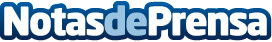 500 Millones de Euros de deuda para cancelar con la Ley de Segunda OportunidadDesde que en 2015 entró en vigor en España esta legislación se han dictado 50 exoneraciones cancelando más de 6 Millones de eurosDatos de contacto:David Guerrero655956735Nota de prensa publicada en: https://www.notasdeprensa.es/500-millones-de-euros-de-deuda-para-cancelar Categorias: Nacional Derecho Finanzas Telecomunicaciones http://www.notasdeprensa.es